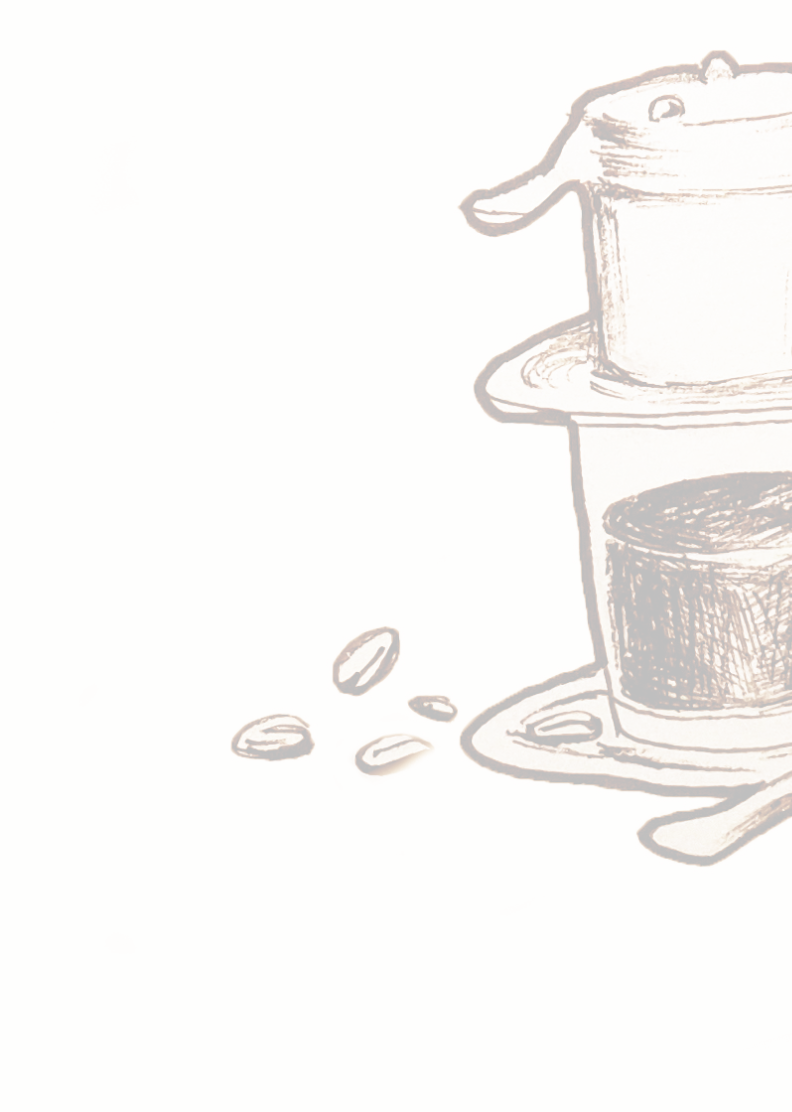       BIG DISHES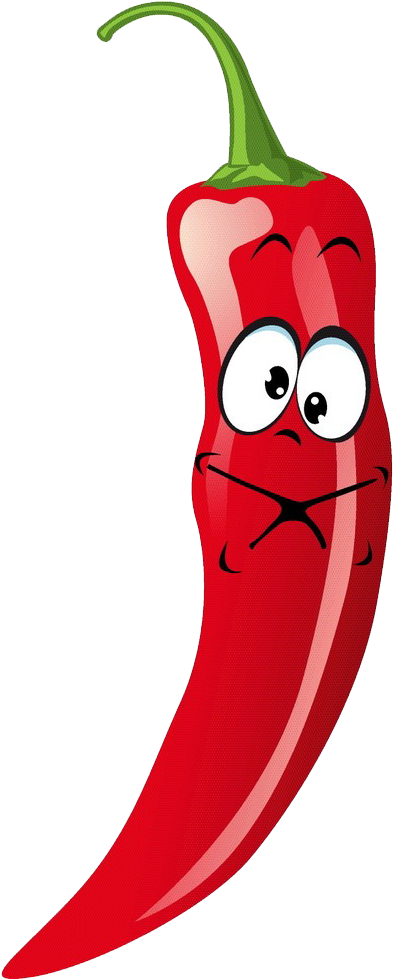         Braised Beef in Wine (D)(G)Carrot, cinnamon, star anise, tomatoes, lemongrass, red wine sauce and 3pcs breadsHalf Duck Confit   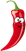 Red curry sauce, kumara, mushroom, chili, garlic, coconut curry sauceTomyum Seafood  Prawns, squid, mussels, mushroom, lemongrass, kaffir limeFlaming Coconut Prawn Mushroom, lemongrass, chili, kaffir lime, mushroomCaramelized Pork Belly Pork belly, egg, ginger, pumpkinMussel pot Garlic, chili, lemongrass, Vietnamese mintLemon Grass 1/2 Chicken Lemongrass, Chili, oyster sauce, carrot potatoesPrawn Fried Rice		               Prawns, Spring onion, fried shallot, pineapple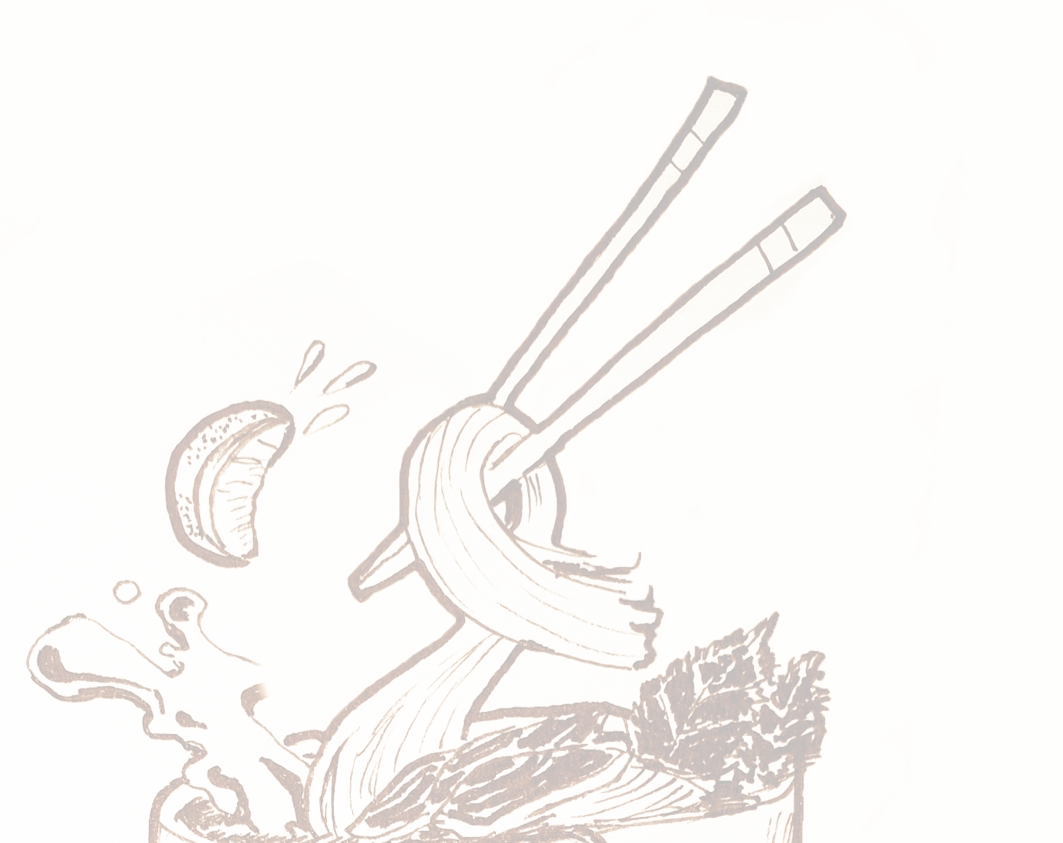 Mixed vegie	Kumara Curry (V)(G)   Kumara, carrot, pumpkins, onions in red curryTofu Curry (V)			Tofu with red curry served with RiceDESSERT (ALL 	6.99)Mango Sago (D)		              Tapioca, Mango, condensed milk and coconut   creamBlack Sticky Rice Pudding (D)		Stewed Black sticky rice with dried apricots, raisins, Malibu caramel and coconut milk   24  31  31   29  24  19  24  16  22  17   NOODLESPhở - Raw/ Stew beef Noodle		16Raw beef or stew beef with rice noodle, soup and herbsPad Thai  				 	18Rice noodles, egg, tofu, chicken, bean sprout,		peanut, tamarind sauce, chiliChar Kway Teow			     	 18Stir fried rice noodles, egg, prawn, squid, chive,	    peanut, sweet soy sauceStir Fried Glass Noodle / or Rice Noodle	18Pork minced, mushroom, spring onion, fried shallot	Bun Cha/ Grilled Pork Noodles                    	 22 Grilled Pork belly, meat balls, rice vermicelli, ‘nuoc cham’SALADPork Belly Papaya Salad (Vege option (V))	16–Vegetarian option available Green papaya, peanut, Vietnamese mints, carrot house dressingBeef Salad		18Grilled beef, mixed green salad, cherry tomatoes, red onion, Vietnamese mint, fried garlic, sesame, balsamic sauceChicken Salad		18Green apple, bean sprout, Vietnamese herb, peanut, Vietnamese herb, peanut, red onion, fruit sauce                                            Crispy Aubergine Salad (V)(G)		17Red onion, onion, mint cucumber, beetroot, fried garlic and lime juice.NOTESG) CONTAINS GLUTEN(D) CONTAINS DAIRY(V) VEGETARIAN Please let your server know if you have any food allergies and we will do our best to accommodate. We cannot guarantee the absence of nut traces in our food. Our menu is designed to share and may not arrive together.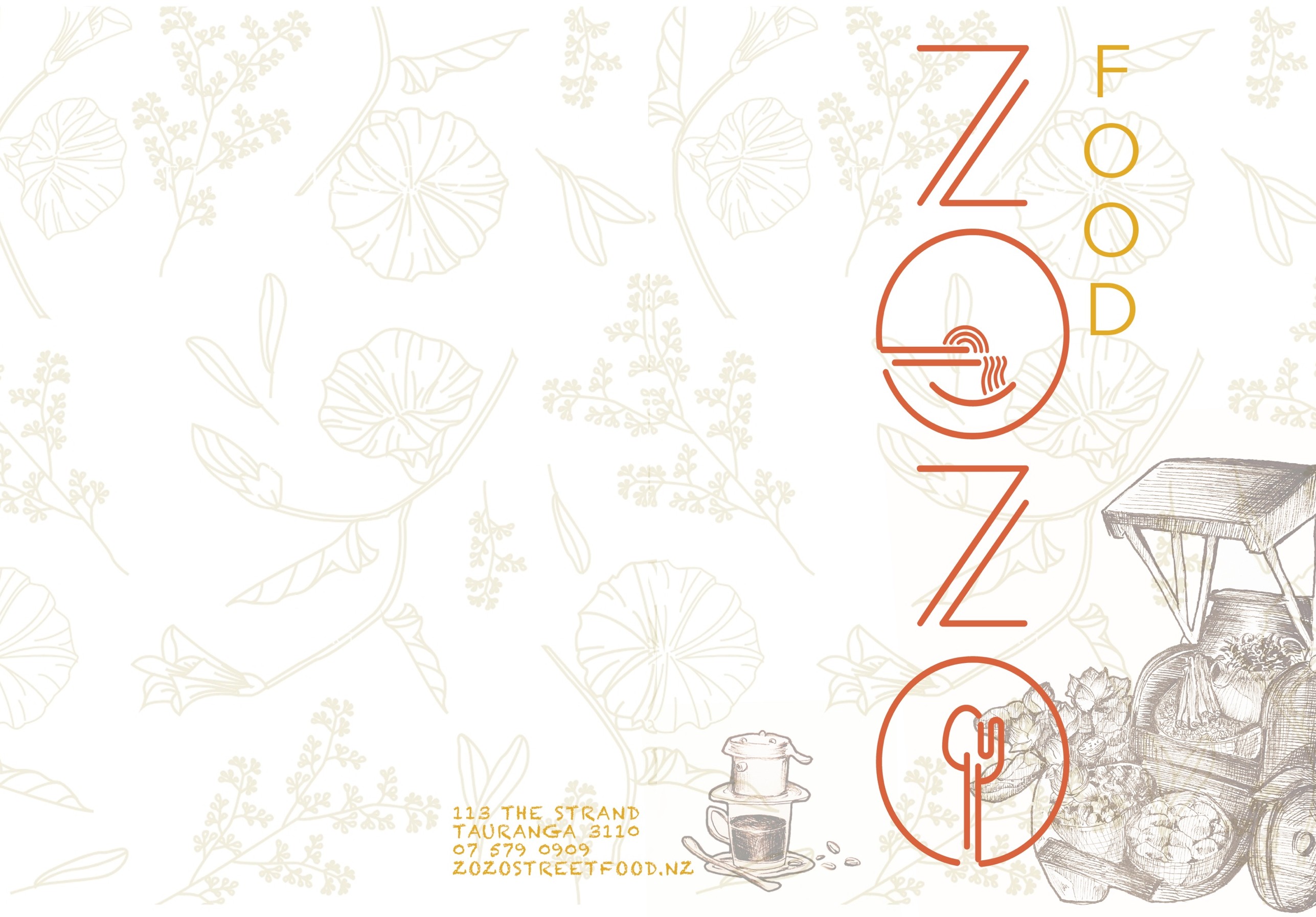 